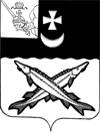 ПРЕДСТАВИТЕЛЬНОЕ СОБРАНИЕБЕЛОЗЕРСКОГО МУНИЦИПАЛЬНОГО РАЙОНАРЕШЕНИЕОт 11.11.2021№84        В соответствии с п. 3 ст. 51 Федерального закона от 06.10.2003 № 131-ФЗ «Об общих принципах организации местного самоуправления в Российской Федерации», Федеральным законом от 21.12.2001 №178-ФЗ «О приватизации государственного и муниципального имущества», Положением об управлении и распоряжении муниципальной собственностью Белозерского муниципального района, утвержденным решением Белозерского комитета районного самоуправления от 16.12.2005 №235 (в редакции решения Представительного Собрания района от 29.08.2017 № 64, с последующими изменениями и дополнениями), Положением о порядке и условиях приватизации муниципального имущества Белозерского муниципального района, утвержденного решением Представительного Собрания Белозерского муниципального района от 31.08.2021 №55, ст.18 Устава Белозерского муниципального района Представительное Собрание Белозерского муниципального района          	         РЕШИЛО: 1. Утвердить прилагаемый прогнозный план (программу) приватизации имущества Белозерского муниципального района на 2022-2024 годы. 2.Управлению имущественных отношений района представить Представительному Собранию района не позднее 1 марта 2023, 2024, 2025 г. отчёт о реализации прогнозного плана (программы) приватизации имущества Белозерского муниципального района за прошедший год.3. Настоящее решение подлежит опубликованию в районной  газете «Белозерье» и размещению на официальном сайте  Белозерского муниципального района, на официальном сайте торгов в  информационно-телекоммуникационной сети «Интернет».                                                                                                                                                                                                   Глава района:                                                                          Е.В. ШашкинУтвержден:решением Представительного Собрания  Белозерского   муниципального  района                                                                                                        от «11 » ноября 2021 № 84ПРОГНОЗНЫЙ ПЛАН (ПРОГРАММА)ПРИВАТИЗАЦИИ ИМУЩЕСТВА БЕЛОЗЕРСКОГОМУНИЦИПАЛЬНОГО РАЙОНА НА 2022-2024 годы1. Цель и задачи Программы.Приватизация объектов собственности Белозерского муниципального района является одним из инструментов достижения целей перехода к инновационному  социально ориентированному развитию экономики района.Поэтапное сокращение участия района в управлении собственностью должно достигаться путем применения прозрачных и эффективных приватизационных  процедур, основанных на принципах рыночной оценки, равного доступа к имуществу и открытости деятельности органов местного самоуправления в сфере приватизации имущества района. Основными задачами политики в сфере приватизации объектов собственности Белозерского муниципального района являются:- приватизация имущества района, не попадающего под виды имущества, определенные Федеральным законом №131-ФЗ от 06 октября 2003 г. «Об общих принципах организации местного самоуправления в Российской Федерации»;- создание условий для привлечения внебюджетных инвестиций в экономику  района;- сокращение количества объектов муниципальной собственности в целях развития и стимулирования инновационных инициатив частных инвесторов;-  формирование доходов районного бюджета.2. Основные подходы  к формированию  прогнозного   плана  (программы) приватизации  имущества  района  на 2022-2024 годы.В 2022-2024 годах  предполагается  приватизировать:- объекты недвижимости вместе с земельными участками, находящиеся  на момент подготовки проекта прогнозного плана (программы) приватизации имущества на 2022-2024 годы в казне района, в том числе объекты, продажа  по которым не состоялась в 2021 году;- высвобождаемые объекты недвижимости и объекты незавершенного   строительства после оформления на них кадастровых паспортов (при необходимости), формирования земельных участков под объектами недвижимости, государственной регистрации права собственности района на земельные участки под объектами недвижимости;3. Прогноз объемов поступлений в районный бюджет.Исходя из анализа имущества района, включенного в прогнозный план, и  имущества  района, которое  дополнительно может быть включено в прогнозный план после подготовки документов, ожидается получение  доходов в 2022-2024 годах от приватизации имущества района - не более 1 723 500,00 руб.Прогноз доходов от продажи имущества района может быть  скорректирован с учетом коньюктуры рынка.4. Имущество района, приватизациякоторого планируется в 2022-2024 годахОб утверждении прогнозного плана (программы) приватизации имущества Белозерского муниципального района    на    2022-2024    годы№ п/пНаименование имущества, назначениеМесторасположениеСпособ приватизацииПредполагаемый срок приватизации1.Помещение, с кадастровым номером 35:03:0203004:57, назначение: нежилое, общей площадью 64,8 кв.м., этаж 1, расположенное в зданииБелозерский район, д. Митино, д. 20Аукцион, продажа посредством публичного предложения, без объявления цены2022-20242.Здание с кадастровым номером 35:03:0203022:457, назначение: нежилое, площадью 1249,3 кв.м, количество этажей 2 и расположенный под зданием земельный участок с кадастровым номером 35:03:0203022:1091, площадью 1534 кв.м., категория земель: земли населенных пунктов, разрешенное использование: жилая застройкаБелозерский район, с/п Куностьское, поселок Нижняя Мондома, ул. Новая, д. 12 Аукцион, продажа посредством публичного предложения, без объявления цены2022-20243.Здание фермы с кадастровым номером 35:03:0302035:48, назначение: нежилое, 1 – этажный, общая площадь 1789,8 кв.м., инв № 3704, лит. А;А1 и расположенный под зданием земельный участок с кадастровым номером 35:03:0302006:160, площадью 22761 кв.м., категория земель: земли сельскохозяйственного назначения, разрешенное использование: для нужд сельскохозяйственного использования Белозерский район, деревня ВанютноАукцион, продажа посредством публичного предложения, без объявления цены2022-20244.Здание столовой (бывшее здание интерната), с кадастровым номером 35:03:0302015:301, назначение: предприятие общественного питания, общей площадью 241,8 кв.м. и расположенный под зданием земельный участок с кадастровым номером 35:03:0302015:621, площадью 1 500 кв.м., категория земель: земли населенных пунктов, разрешенное использование: для обслуживания и эксплуатации объекта образованияБелозерский район, посёлок Лаврово, ул. Великосельская, дом 5Аукцион, продажа посредством публичного предложения, без объявления цены2022-20245.Здание бывшей Мегринской основной общеобразовательной школы, с кадастровым номером 35:03:0203009:147, общей площадью 494,2 кв.м., назначение – школьное инв. №5546; здание котельной, с кадастровым номером 35:03:0203009:493, общей площадью 17,5 кв.м., назначение - нежилое, 1-этажный, инв. №5546-Б, лит. Б; земельный участок с кадастровым номером 35:03:0203009:459, площадью 6 113 кв.м., категория земель: земли населённых пунктов, разрешенное использование: земельные участки образовательных учрежденийБелозерский район, поселок Мегринский, ул. Центральная, дом 101Аукцион, продажа посредством публичного предложения, без объявления цены2022-20246.Здание мастерских, с кадастровым номером №35:03:0302015:302,  общей площадью 105,1 кв.м., назначение – школьное, этажность – 1, инв. №4940-В, литер. +В, и расположенный под зданием земельный участок с кадастровым номером 35:03:0302015:622, площадью 1500 кв.м., категория земель: земли населённых пунктов, разрешенное использование: для обслуживания и эксплуатации объекта образованияБелозерский район, посёлок Лаврово, ул. Великосельская, дом 5Аукцион, продажа посредством публичного предложения, без объявления цены2022-20247.Нежилое здание – больница, с кадастровым номером 35:03:0302015:284, общей площадью 399,1 кв.м., инв.№ 4937, и расположенный под зданием земельный участок с кадастровым номером 35:03:0302015:618, площадью 2 569 кв.м., категория земель: земли населённых пунктов, разрешенное использование: земельные участки, предназначенные для размещения объектов здравоохраненияБелозерский район, поселок Лаврово, ул. Больничная, д. 2Аукцион, продажа посредством публичного предложения, без объявления цены2022-20248.Бывшее  здание детского сада с кадастровым номером 35:03:0201027:724, общей площадью 1077,6 кв.м., назначение: школьное, литер – А, этажность - 2, инв. №5558,  и земельный участок с кадастровым номером 35:03:0201027:498 общей площадью 5421  кв.м., категория земель: земли населенных пунктов, разрешенное использование: земельные участки образовательных учрежденийВологодская область, Белозерский район, с/с Шольское, с. Зубово, ул. Спортивная, д. 1Аукцион, продажа посредством публичного предложения, без объявления цены2022-20249.Здание бывшей Енинской основной общеобразовательной школы, с кадастровым номером 35:03:0302015:300, общей площадью 688,7 кв.м., назначение – школьное, инв. №4940-А, литер А, этажность -1, и расположенный под зданием земельный участок с кадастровым номером 35:03:0302015:623, площадью 2 178 кв.м., категория земель: земли населённых пунктов, разрешенное использование для обслуживания и эксплуатации объекта образованияБелозерский район, посёлок Лаврово, улица Великосельская, дом 5Аукцион,Продажа посредством публичного предложения, без объявления цены, без объявления цены2022-202410.Здание Мондомской средней  общеобразовательной школы, с кадастровым номером 35:03:0203022:255, общей площадью 1238,8 кв.м., назначение-нежилое, инв.№4867, этажность -1;здание котельной с кадастровым № 35:03:0203022:258 общей площадью 129,1 кв.м назначение-нежилое, инв.№4867 этажность -1 , и расположенный под ними земельный участок с кадастровым номером 35:03:0203022:90, площадью 7383 кв.м., категория земель: земли населённых пунктов, разрешенное использование: земельные участки общеобразовательных школБелозерский район, посёлок Нижняя Мондома, улица Советская, дом 29Аукцион,Продажа посредством публичного предложения, без объявления цены, без объявления цены2022-2024